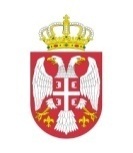 REPUBLIKA SRBIJANARODNA SKUPŠTINAOdbor za privredu, regionalni razvoj,trgovinu, turizam i energetiku10 Broj: 337-588/216. april 2021. godineB e o g r a d	U skladu sa članom 8. Zakona o zaključivanju i izvršavanju međunarodnih ugovora („Službeni glasnik RS“, broj 32/13) i članom 54. Poslovnika Narodne skupštine („Službeni glasnik RS“, broj 20/12 – prečišćen tekst), a u vezi sa dopisom Vlade Republike Srbije 05 Broj: 337-2893/2021-1 od 2. aprila 2021. godine, 	Odbor za privredu, regionalni razvoj, trgovinu, turizam i energetiku, na sednici održanoj 6. aprila 2021. godine, doneo je sledećuO D L U K UDaje se saglasnost Vladi Republike Srbije za privremenu primenu  Osnove za zaključivanje Sporazuma o partnerstvu, trgovini i saradnji između Republike Srbije i Ujedinjenog Kraljevstva Velike Britanije i Severne Irske, Zajedničke deklaracije u vezi sa trilateralnim pristupom pravilima o poreklu i Zajedničke deklaracije o vezi između Protokola o Irskoj/Severnoj Irskoj i Sporazuma o partnerstvu, trgovini i saradnji, do njihovog stupanja na snagu.Ovu Odluku dostaviti Vladi Republike Srbije, na dalju nadležnost.Ovu Odluku dostaviti predsedniku Narodne skupštine, radi informisanja.PREDSEDNIKVeroljub ArsićO b r a z l o ž e nj e	Dopisom 05 Broj: 337-2893/2021-1 Vlada Republike Srbije je 2. aprila 2021. godine dostavila Narodnoj skupštini Osnovu za zaključivanje Sporazuma o partnerstvu, trgovini i saradnji između Republike Srbije i Ujedinjenog Kraljevstva Velike Britanije i Severne Irske, Zajedničke deklaracije u vezi sa trilateralnim pristupom pravilima o poreklu i Zajedničke deklaracije o vezi između Protokola o Irskoj/Severnoj Irskoj i Sporazuma o partnerstvu, trgovini i saradnji, radi davanja saglasnosti za privremenu primenu Sporazuma do stupanja na snagu, u skladu sa članom 8. stav 1. Zakona o zaključivanju i izvršavanju međunarodnih ugovora.	Članom 8. stav 1. Zakona o zaključivanju i izvršavanju međunarodnih ugovora propisano je da Vlada, izuzetno, po dobijanju saglasnosti nadležnog odbora Narodne skupštine, može ovlastiti delegaciju Republike Srbije da prihvati da se međunarodni ugovor koji se potvrđuje, u celini, ili pojedine njegove odredbe, mogu privremeno primenjivati do njegovog stupanja na snagu, kao i da postupak potvrđivanja ovog međunarodnog ugovora mora biti pokretnut u roku od 30 dana od datuma njegovog potpisivanja.	Nakon razmatranja predloga Vlade, Odbor za privredu, regionalni razvoj, trgovinu, turizam i energetiku, zaključio je da postoje razlozi za privremenu primenu Osnove za zaključivanje Sporazuma o partnerstvu, trgovini i saradnji između Republike Srbije i Ujedinjenog Kraljevstva Velike Britanije i Severne Irske, Zajedničke deklaracije u vezi sa trilateralnim pristupom pravilima o poreklu i Zajedničke deklaracije o vezi između Protokola o Irskoj/Severnoj Irskoj i Sporazuma o partnerstvu, trgovini i saradnji, do njihovog stupanja na snagu. Sporazumom će se, nakon istupanja Ujedinjenog Kraljevstva iz Evropske unije i prestanka primene SSP na odnose Srbije i UK od 1. januara 2021. godine u tom kontekstu, obezbediti novi pravni okvir za regulisanje ukupnih bilateralnih odnosa, radi zadržavanja prethodno uspostavljenog nivoa saradnje u svim oblastima.	U skladu sa navedenim, Odbor za privredu, regionalni razvoj, trgovinu, turizam i energetiku, odlučio je da da saglasnost Vladi da se Osnova za zaključivanje Sporazuma o partnerstvu, trgovini i saradnji između Republike Srbije i Ujedinjenog Kraljevstva Velike Britanije i Severne Irske, Zajedničke deklaracije u vezi sa trilateralnim pristupom pravilima o poreklu i Zajedničke deklaracije o vezi između Protokola o Irskoj/Severnoj Irskoj i Sporazuma o partnerstvu, trgovini i saradnji, privremeno primenjuju do njihovog stupanja na snagu.